Making an Impact:Changing the CourseOBJECTIVE:  	You’re creating a maximum of a 4 page (8 for Honors). You'll research about a person, event, or era which/who had a lasting impact on the world.RESEARCH QUESTION:REQUIREMENTS:  
Paper Set Up -Use purdueowl.edu for formatting questions and samples.Requirements for your paper:Use a critical lens to guide your research so you don’t report back irrelevant information. For example, no one really cares when George Washington was born unless it’s an unusual story and relevant to your research (In most cases, everyone was born normally, so who cares.) You’re better off using a critical lens like How George Washington revolutionized the military (keeping this in mind, GW’s birthdate and grammar school are obviously irrelevant).
Content Requirements - 
1.  The introduction will include:A thought-provoking attention grabber that makes your reader want to read the rest of your paper. A statement linking your attention grabber to the topic and establishing the topic’s relevance. Begin to elaborate using your critical lens. A solid thesis following the formula:Subject + Your Opinion (w/ reason) = A Thesis Statement
2.  The body:The sections: Do not simply tell about the era, person, or event. Remember to focus on your critical lens – use it to funnel information; then how did the person/era/invention change the world? This should include information about the area of exploration and the need for this type of change. For example, we didn’t NEED the Holocaust, but we needed people to stop it.Discuss the path: accomplishments and failures and findings. Examine the explorer’s impact on people.Appropriate transitions between each section. Supporting evidence for each main point derived from your research.  All supporting evidence must be paraphrased or cited using internal citations according to MLA guidelines.

3.  The conclusion will include:A revised thesis reminding the reader of your paper’s purpose.Summarize your main pointsA strong final thought to leave your reader thinking about your research. The moment of “wow!” Name: ______________________________________________				Period: __________Recent, Reliable, and Relevant Sources with Impact  Recent:  What is the date of the book?  Is my topic a current event that requires the book be published within the past 2-3 years to be accurate?
Relevance:  What information do I plan to take from this book?  Will the information help me prove the thesis of my research paper?
Reliable:  Is this author or publisher recognized as a reliable and believable source?Creating a Citation for a Book:At the end of the writing process, you will need to create a works cited page listing all of the sources you used when writing your research paper.  The works cited page will require you to list your source information in a format known as MLA (Modern Language Association) format.  The MLA formatting for a book looks like this:Author’s last name, First name.  Title of the Book.  Name of publisher, year of publication.Practice Source ApprovalSource # _____:   Primary or Secondary            Approved            Not Approved

Type of Source (circle one):  Book   Encyclopedia   Magazine   Newspaper     WebsiteFound in (circle one):   Hard copy     Database     Online search engine  Citation Entry:  ________________________________________________________________________________________________________________________________________________________________

__________________________________________________________________________________________Is the source recent enough for facts and statistics? __________________________________________ 

Reliable (Who published this?)  ____________________________________________________________

How do you know that this sponsor or publisher is reliable?  __________________________________ _________________________________________________________________________________________

Relevance:  What kind of information are you going to take from this source for the main point? 

__________________________________________________________________________________________Name: ______________________________________________				Period: __________Recent, Reliable, and Relevant Sources with Impact  Recent:  What is the date of the book?  Is my topic a current event that requires the book be published within the past 2-3 years to be accurate?
Relevance:  What information do I plan to take from this book?  Will the information help me prove the thesis of my research paper?
Reliable:  Is this author or publisher recognized as a reliable and believable source?Creating a Citation for a Book:At the end of the writing process, you will need to create a works cited page listing all of the sources you used when writing your research paper.  The works cited page will require you to list your source information in a format known as MLA (Modern Language Association) format.  The MLA formatting for a book looks like this:Author’s last name, First name.  Title of the Book.  Name of publisher, year of publication.Practice Source ApprovalSource # _____:   Primary or Secondary            Approved            Not Approved

Type of Source (circle one):  Book   Encyclopedia   Magazine   Newspaper     WebsiteFound in (circle one):   Hard copy     Database     Online search engine  Citation Entry:  ________________________________________________________________________________________________________________________________________________________________

__________________________________________________________________________________________Is the source recent enough for facts and statistics? __________________________________________ 

Reliable (Who published this?)  ____________________________________________________________

How do you know that this sponsor or publisher is reliable?  __________________________________ _________________________________________________________________________________________

Relevance:  What kind of information are you going to take from this source for the main point? 

__________________________________________________________________________________________Name: ______________________________________________				Period: __________Honors students: You must have at least one of these filled out on this sheet.Practice Source ApprovalSource #_____: Primary or Secondary              Approved            Not Approved
Type of Source: Database

Citation Entry:  ______________________________________________________________________

__________________________________________________________________________________________Is the source recent enough for facts and statistics?  _________________________________________

Reliable (Who published this?)  ____________________________________________________________ How do you know that this sponsor or publisher is reliable? __________________________________ _________________________________________________________________________________________

Relevance:  What kind of information are you going to take from this source for the main point? 

__________________________________________________________________________________________Practice Source ApprovalSource #_____:  Primary or Secondary             Approved            Not Approved
Type of Source: Database

Citation Entry:  ______________________________________________________________________

__________________________________________________________________________________________Is the source recent enough for facts and statistics?  _________________________________________

Reliable (Who published this?)  ____________________________________________________________ How do you know that this sponsor or publisher is reliable? __________________________________ _________________________________________________________________________________________

Relevance:  What kind of information are you going to take from this source for the main point? 
__________________________________________________________________________________________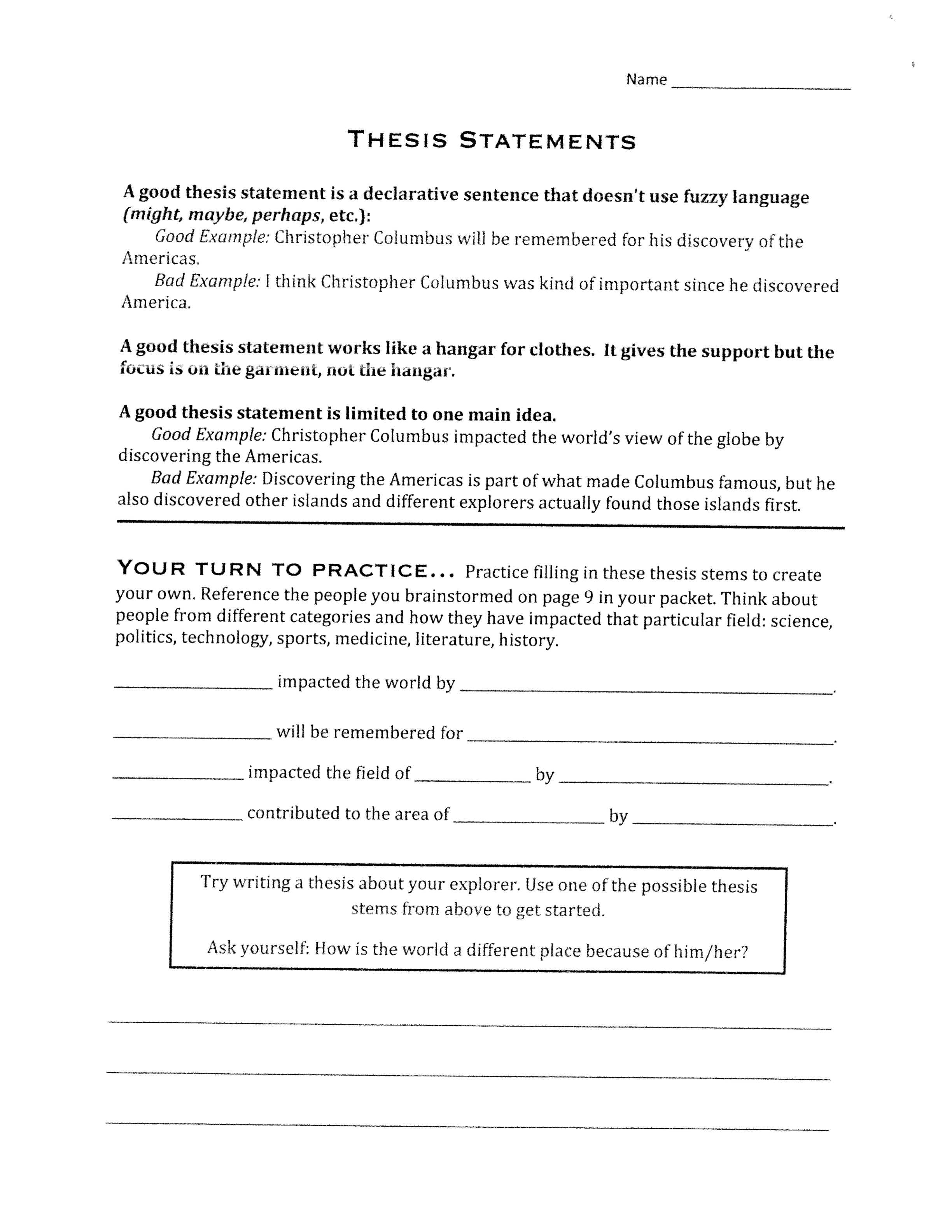 Preparing for Impact
(Taking Notes)	 One of the biggest challenges when writing a research paper is trying to keep your facts and research organized.  This note-taking format will help keep everything straight and will guarantee you know which source and page number you retrieved your information from.  HINT:  It can be a good idea to color-code your cards according to the focus of your paper: impact on society, relevance to quote, etc. With well-done note cards, you can simply write your paper from your cards!Sample:How Will This Information Fit Into My Research?
Once you have taken your notes over your topic, create an outline for your research.  An outline would look something like this: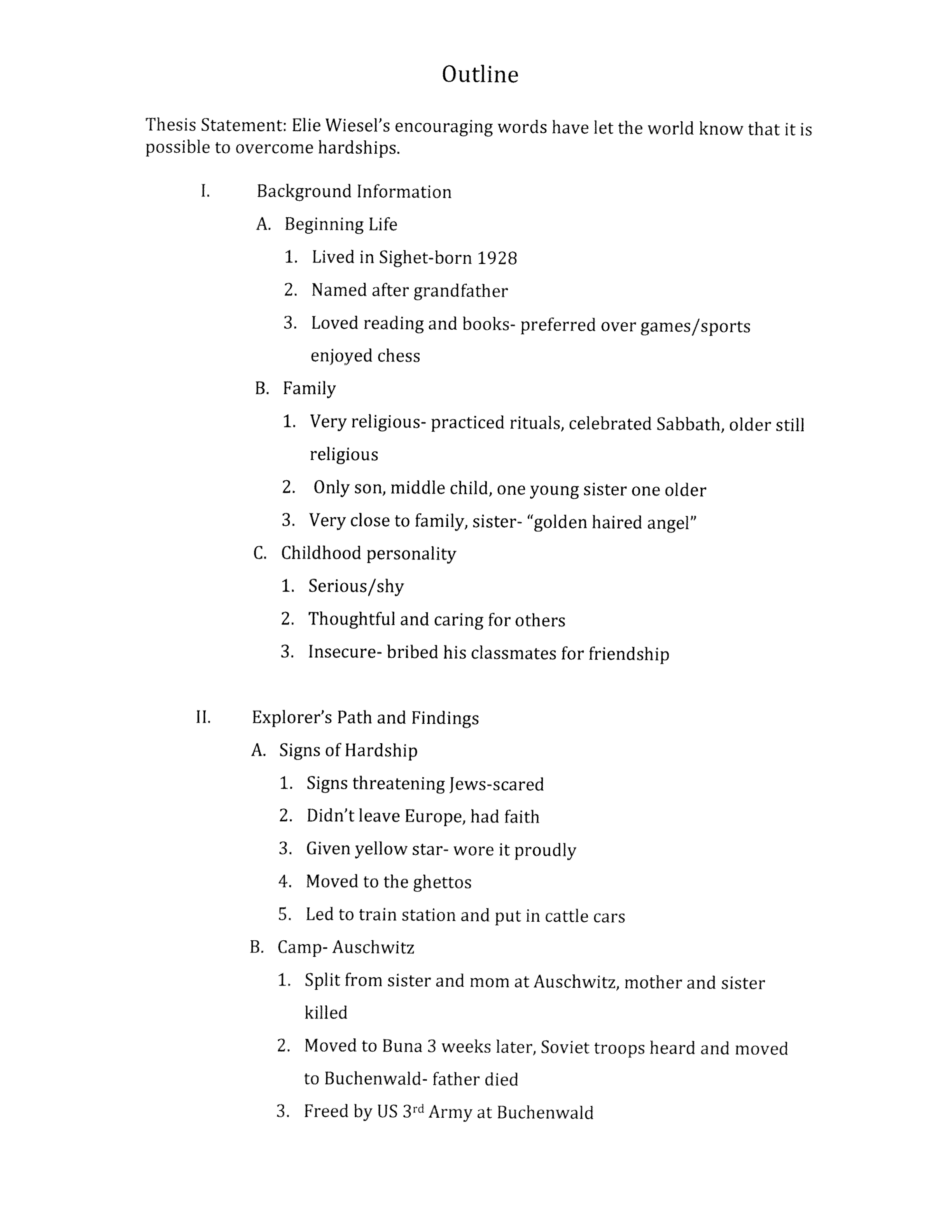 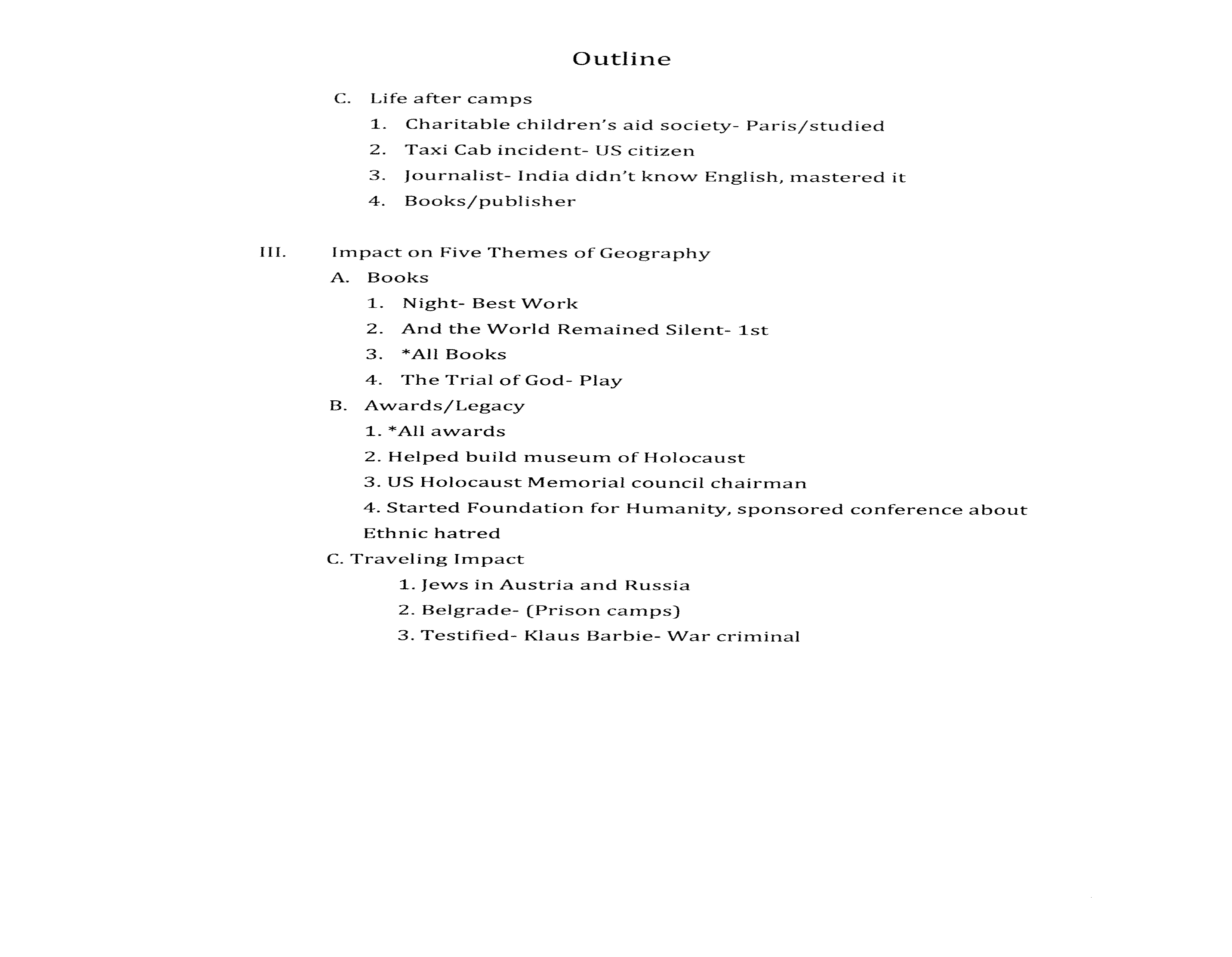 Name: ______________________________________________				Period: __________
OutlineThe Map of Impact (for your topic)Introductory statement (Hook): _______________________________________________________________________________________________________________________________________________________________________________________________________________________________________________________________________________________________________Elaborate on hook, give context and begin to funnel your topic through your quotation:________________________________________________________________________________________________________________________________________________________________________________________________________________________________________________________________________________________________________________________________________________________________________________________________________________________________________________________________________________________________________________________________________________________________________________________________________________________________________________________________________________________________________________________________________________________________________________________________________________________________________________________________________________________________________________________Thesis statement:__________________________________________________________________________________________________________________________________________________________________________________________________________I.	Main Point #1 ______________________________________________________________________________________	A.______________________________________________________________________________________		1.______________________________________________________________________________		2.______________________________________________________________________________		3.______________________________________________________________________________B.______________________________________________________________________________________		1.______________________________________________________________________________		2.______________________________________________________________________________		3.______________________________________________________________________________	C.______________________________________________________________________________________		1.______________________________________________________________________________		2.______________________________________________________________________________		3.______________________________________________________________________________II.	Main Point #2 _______________________________________________________________________	A.______________________________________________________________________________________		1.______________________________________________________________________________		2.______________________________________________________________________________		3.______________________________________________________________________________	B.______________________________________________________________________________________		1.______________________________________________________________________________		2.______________________________________________________________________________		3.______________________________________________________________________________	C.______________________________________________________________________________________		1.______________________________________________________________________________		2.______________________________________________________________________________		3.______________________________________________________________________________III.	Main Point #3 ________________________________________________________________	A.______________________________________________________________________________		1.__________________________________________________________________		2. __________________________________________________________________		3. __________________________________________________________________	B. _____________________________________________________________________________		1.__________________________________________________________________		2. __________________________________________________________________		3.__________________________________________________________________	C.______________________________________________________________________________		1.__________________________________________________________________		2.__________________________________________________________________		3.__________________________________________________________________You may (should?) have more main points… so use additional paper as needed.Conclusion: Restate your thesis in different terms (restate your lens quote here, too):________________________________________________________________________________________________________________________________________________________________________________________________________________Summarize the main points of your paper: ________________________________________________________________________________________________________________________________________________________________________________________________________________________________________________Leave your reader with an outstanding parting thought: _________________________________________________________________________________________________________ElementCheckLength (refer to CSA directions for On-level or Honors)12 point, Times New RomanDouble SpacedHeadingHeader (be sure to change font and size)Title (the assignment is NOT your title; honor your paper with a title worthy of the work you put into it)1 print source (book)2-4 database1 primary source (required for Honors)All sources are recent, reliable, and relevent15 notecards with quotes, nine of which are included in your paperA works cited page in MLA format

Heading: subject and/or context of note                           Source: AuthorWrite your ONE main note here: one idea, one main point, or one               paraphrased idea. Be sure to use quotation marks if it is a direct                quote.Pg. 87 Make sure to write down the page number from the book or             article where you found your fact, because you will need to            include it within your citations.

United Nations Step In                                                             Keller, p 90A worldwide campaign of protest has already begun against the life sentence imposed by South Africa’s Supreme Court on African Nationalistleader Nelson R. Mandela and seven other foes of apartheid. As the debateand votes in the United Nations this past year have shown, most of theworld regards the convicted men as heroes and freedom fighters. They are considered the George Washingtons and Benjamin Franklins of South Africa, not criminals deserving punishment.How will this information support your critical lens?